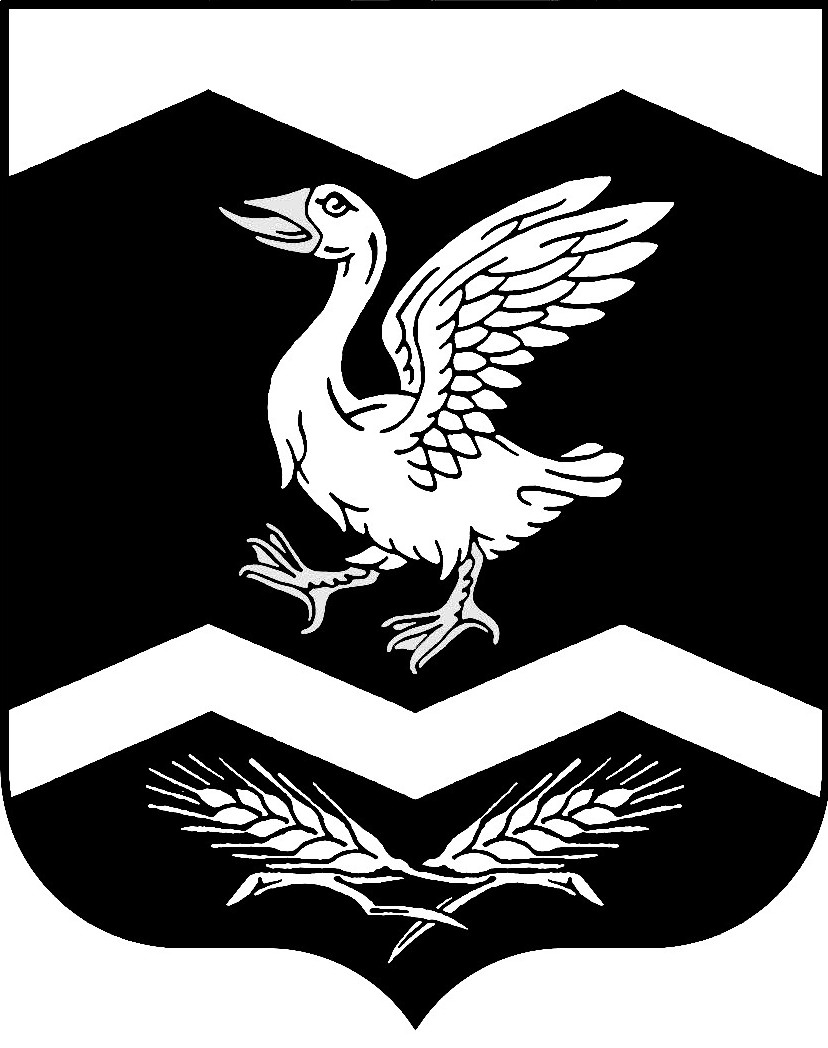 КУРГАНСКАЯ ОБЛАСТЬШАДРИНСКИЙ РАЙОНАДМИНИСТРАЦИЯ КРАСНОМЫЛЬСКОГО СЕЛЬСОВЕТАПОСТАНОВЛЕНИЕОт 28. 02. 2019 г.  №  07Об организации уборки снега и образовавшейся наледи с крыш зданий и сооружений на территории Красномыльского  сельсовета	        В целях обеспечения надлежащей уборки снега и образовавшейся наледи с крыш, карнизов и балконов зданий и сооружений, предотвращения несчастных случаев на территории Красномыльского сельсовета, в соответствии с Федеральным законом «Об общих принципах организации местного самоуправления в Российской Федерации» от 06 октября . №131-ФЗ, п. 3.6.14, 4.6.1.23 Правил и норм технической эксплуатации жилищного фонда, утвержденных Постановлением государственного Комитета РФ по строительству и жилищно-коммунальному комплексу от 27 сентября . № 170, Постановлением Правительства Российской Федерации от 13 августа . № 491 «Об утверждении правил содержания общего имущества в многоквартирном доме ненадлежащего качества и (или) с перерывами, прерывающими установленную продолжительность», Администрация Красномыльского сельсовета, ПОСТАНОВЛЯЕТ:1. Рекомендовать руководителям предприятий, учреждений, организаций независимо от форм собственности, собственникам индивидуальных жилых домов:1.1.Организовать уборку снега и образовавшейся наледи с крыш, карнизов и балконов зданий и сооружений на территории Красномыльского сельсовета.1.2. Выполнение работ производить в светлое время суток, обеспечив безопасность движения транспорта, пешеходов, сохранность зеленых насаждений и другого имущества (воздушных линий наружного освещения, растяжек, стендов рекламы, дорожных знаков и других).1.3. На местах очистки устанавливать знаки, запрещающие пешеходное движение, и ограждения, для предупреждения пешеходов и водителей автотранспорта.1.4. После проведения работ принять меры по вывозу снега и наледи.2. Ознакомить руководителей предприятий, учреждений, организаций независимо от форм собственности с настоящим постановлением под роспись.3. Провести разъяснительную работу с населением о необходимости проведения очистки крыш зданий, сооружений, домов от снега.4. В случае неисполнения данного постановления специалистам незамедлительно уведомлять главу Красномыльского сельсовета, с целью принятии мер к нарушителям, в пределах компетенции Администрации Красномыльского сельсовета, в соответствии с Кодексом об административных правонарушениях Курганской области.5. Контроль за выполнением постановления оставляю за собой.6. Настоящее постановление подлежит опубликованию на стенде информации и подлежит размещению на сайте администрации Красномыльского сельсовета в сети Интернет.    Глава  Красномыльского  сельсовета		                     Г.  А. Стародумова
